School Board Trustees Terry Johnson - PresidentTrini Gamez - Vice-PresidentDr. Scott Kimble - SecretaryWill Johnson Alex KotaraMelissa Padron Debbie WitteKarnes City Independent School DistrictHector Madrigal – Superintendent404 North Highway 123 Karnes City, Texas 78118-3016(830) 780-2321 – Fax (830) 780-3823Karnes City ISD is a bridge that leads individuals to be productive members of society who have a moral, ethical compass.Campus Administrators Karnes City High SchoolSherry Seaman – PrincipalKarnes City Junior HighChris Guastella-PrincipalRoger E. Sides ElementaryDaniel Martinez– PrincipalKarnes City PrimaryDaniel Martinez – PrincipalAugust 27, 2021Dear Parent or Guardian,In keeping with Karnes City ISD’s practices to respond to COVID-19, we are notifying all students, families and staff, that there are 1 student who is confirmed to have COVID-19. Due to privacy requirements, we will not be releasing the name of the individual. The local health has been notified and will begin a case investigation. Any of the following symptoms may indicate a possible COVID-19 infection:Temperature of 100.4 degrees Fahrenheit or higher when taken by mouth;Sore throat;New uncontrolled cough that causes difficulty breathing (or, for students with a chronic allergic/asthmatic cough, a change in their cough from baseline);Diarrhea, vomiting, or abdominal pain; orNew onset of severe headache, especially with a fever.If you are a member of the KCISD  community  and  begin  experiencing  any  of  these  symptoms  we encourage you to contact your physician. We encourage anyone in the KCISD community who is lab-confirmed to have COVID-19 to please notify our school nurse by contacting 830-780-2321.Thank you,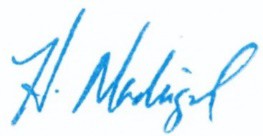 Hector Madrigal